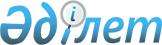 2019-2021 жылдарға арналған Кішіқұм ауылдық округ бюджетін бекіту туралы
					
			Мерзімі біткен
			
			
		
					Ақтөбе облысы Шалқар аудандық мәслихатының 2019 жылғы 4 қаңтардағы № 308 шешімі. Ақтөбе облысы Әділет департаментінің Шалқар аудандық Әділет басқармасында 2019 жылғы 10 қаңтарда № 3-13-226 болып тіркелді. Мерзімі өткендіктен қолданыс тоқтатылды
      Қазақстан Республикасының 2001 жылғы 23 қаңтардағы "Қазақстан Республикасындағы жергілікті мемлекеттік басқару және өзін-өзі басқару туралы" Заңының 6 бабына, Қазақстан Республикасының 2008 жылғы 4 желтоқсандағы Бюджет кодексінің 9-1 бабына сәйкес, Шалқар аудандық мәслихаты ШЕШІМ ҚАБЫЛДАДЫ:
      1. 2019-2021 жылдарға арналған Кішіқұм ауылдық округінің бюджеті тиісінше 1, 2 және 3 қосымшаларға сәйкес, оның ішінде 2019 жылға мынадай көлемдерде бекітілсін:
      1) кірістер – 66996,3 мың теңге;
      оның ішінде:
      салықтық түсімдер – 2866,0 мың теңге;
      салықтық емес түсімдер – 131,0 мың теңге;
      трансферттердің түсімдері – 63999,3 мың теңге;
      2) шығындар – 67796,7 мың теңге;
      3) қаржы активтерімен жасалатын операциялар бойынша сальдо – 0 мың теңге, оның ішінде:
      қаржы активтерін сатып алу – 0 мың теңге;
      4) бюджет тапшылығы (профицит) – -800,4 мың теңге;
      5) бюджет тапшылығын қаржыландыру (профицитті пайдалану) – 800,4 мың теңге.
      Ескерту. 1 тармаққа өзгерістер енгізілді – Ақтөбе облысы Шалқар аудандық мәслихатының 29.03.2019 № 332 (01.01.2019 бастап қолданысқа енгізіледі); 22.05.2019 № 355 (01.01.2019 бастап қолданысқа енгізіледі); 06.12.2019 № 394 (01.01.2019 бастап қолданысқа енгізіледі) шешімдерімен.


      2. Кішіқұм ауылдық округі бюджетінің кірісіне мыналар есептелетін болып белгіленсін:
      салықтық түсімдер бойынша:
      табыс салығы, оның ішінде жеке табыс салығы;
      меншікке салынатын салықтар, оның ішінде:
      мүлікке салынатын салықтар;
      жер салығы;
      көлік құралдарына салынатын салық;
      салықтық емес түсімдер бойынша:
      мемлекеттік меншіктен түсетін кірістер, оның ішінде мемлекет меншігіндегі мүлікті жалға беруден түсетін кірістер;
      мемлекеттік бюджеттен қаржыландырылатын, сондай-ақ Қазақстан Республикасы Ұлттық Банкінің бюджетінен (шығыстар сметасынан) ұсталатын және қаржыландырылатын мемлекеттік мекемелер салатын айыппұлдар, өсімпұлдар, санкциялар, өндіріп алулар, оның ішінде:
      басқа да салықтық емес түсімдер.
      3. Қазақстан Республикасының 2018 жылғы 30 қарашадағы "2019-2021 жылдарға арналған республикалық бюджет туралы" Заңының 8 бабына сәйкес, 2019 жылдың 1 қаңтарынан бастап:
      1) жалақының ең төмен мөлшері – 42500 теңге;
      2) жәрдемақыларды және өзге де әлеуметтік төлемдерді есептеу, сондай-ақ Қазақстан Республикасының заңнамасына сәйкес айыппұл санкцияларын, салықтарды және басқа да төлемдерді қолдану үшін айлық есептік көрсеткіш - 2525 теңге;
      3) базалық әлеуметтік төлемдердің мөлшерлерін есептеу үшін ең төмен күнкөріс деңгейінің шамасы 29698 теңге көлемінде белгіленгені ескерілсін.
      4. Ауылдық округтің 2019 жылға арналған бюджетіне аудандық бюджеттен берілетін субвенция көлемі 17092,0 мың теңге сомасында бекітілсін.
      5. Ауылдық округтің 2019 жылға арналған бюджетіне аудандық бюджеттен мынадай ағымдағы нысаналы трансферттер түскені бекітілсін:
      мектепке дейінгі білім беру ұйымдарында мемлекеттік білім беру тапсырысын іске асыруға 30978,0 мың теңге;
      мемлекеттік органның ағымдағы шығындарына 678,0 мың теңге. 
      Ағымдағы нысаналы трансферттердің сомаларын бөлу Кішіқұм ауылдық округі әкімінің шешімі негізінде айқындалады.
      Ескерту. 5 тармақ жаңа редакцияда - Ақтөбе облысы Шалқар аудандық мәслихатының 06.12.2019 № 394 шешімімен (01.01.2019 бастап қолданысқа енгізіледі).


      5-1. Ауылдық округтің 2019 жылға арналған бюджетіне республикалық бюджеттен мынадай ағымдағы нысаналы трансферттер түскені ескерілсін:
      азаматтық қызметшілердің жекелеген санаттарының, мемлекеттік бюджет қаражаты есебінен ұсталатын ұйымдар қызметкерлерінің, қазыналық кәсіпорындар қызметкерлерінің жалақысын көтеруге - 11414,0 мың теңге;
      мемлекеттік әкімшілік қызметшілерінің кейбір санаттарының жалақысын көтеруге – 1464,0 мың теңге.
      Ағымдағы нысаналы трансферттердің сомаларын бөлу Кішіқұм ауылдық округі әкімінің шешімі негізінде айқындалады.
      Ескерту. Шешім 5-1 тармақпен толықтырылды – Ақтөбе облысы Шалқар аудандық мәслихатының 29.03.2019 № 332 шешімімен (01.01.2019 бастап қолданысқа енгізіледі); жаңа редакцияда - Ақтөбе облысы Шалқар аудандық мәслихатының 22.05.2019 № 355 шешімімен (01.01.2019 бастап қолданысқа енгізіледі).


      5-2. Ауылдық округтің 2019 жылға арналған бюджетіне облыстық бюджеттен бала бақшаларды бейне бақылау жүйесімен жарақтандыруға 2373,3 мың теңге ағымдағы нысаналы трансферт түскені ескерілсін.
      Ағымдағы нысаналы трансферттің сомасын бөлу Кішіқұм ауылдық округі әкімінің шешімі негізінде айқындалады.
      Ескерту. Шешім 5-2 тармақпен толықтырылды – Ақтөбе облысы Шалқар аудандық мәслихатының 22.05.2019 № 355 шешімімен (01.01.2019 бастап қолданысқа енгізіледі).


      6. Кішіқұм ауылдық округінің 2019 жылға арналған бюджетін атқару процесінде секвестрлеуге жатпайтын жергілікті бюджеттік бағдарламалардың тізбесі осы шешімнің 4 қосымшасына сәйкес бекітілсін.
      7. "Шалқар аудандық мәслихатының аппараты" мемлекеттік мекемесі заңнамада белгіленген тәртіппен:
      1) осы шешімді Ақтөбе облысы Шалқар аудандық әділет басқармасында мемлекеттік тіркеуді;
      2) осы шешімді мерзімді баспа басылымдарында және Қазақстан Республикасы нормативтік құқықтық актілерінің Эталондық бақылау банкінде ресми жариялауға жіберуді;
      3) осы шешімді Шалқар аудандық мәслихатының интернет-ресурсында орналастыруды қамтамасыз етсін.
      8. Осы шешім 2019 жылдың 1 қаңтарынан бастап қолданысқа енгізіледі. 2019 жылға арналған Кішіқұм ауылдық округ бюджеті
      Ескерту. 1 қосымша жаңа редакцияда - Ақтөбе облысы Шалқар аудандық мәслихатының 06.12.2019 № 394 шешімімен (01.01.2019 бастап қолданысқа енгізіледі). 2020 жылға арналған Кішіқұм ауылдық округ бюджеті 2021 жылға арналған Кішіқұм ауылдық округ бюджеті Кішіқұм ауылдық округінің 2019 жылға арналған бюджетін атқару процесінде секвестрлеуге жатпайтын жергілікті бюджеттік бағдарламалардың тізбесі
					© 2012. Қазақстан Республикасы Әділет министрлігінің «Қазақстан Республикасының Заңнама және құқықтық ақпарат институты» ШЖҚ РМК
				
      Шалқар аудандық 
мәслихатының сессия төрағасы 

Ж. Шамбалаев

      Шалқар аудандық 
мәслихатының хатшысы 

С. Бигеев
Шалқар аудандық мәслихатының 2019 жылғы 4 қаңтардағы № 308 шешіміне 
1 қосымша
Санаты
Санаты
Санаты
Санаты
Санаты
Сомасы, 
мың теңге
Сыныбы
Сыныбы
Сыныбы
Сыныбы
Сомасы, 
мың теңге
Ішкі сыныбы
Ішкі сыныбы
Ішкі сыныбы
Сомасы, 
мың теңге
Атауы
Атауы
Сомасы, 
мың теңге
I.КІРІСТЕР
I.КІРІСТЕР
66996,3
1
Салықтық түсімдер
Салықтық түсімдер
2866,0
01
Табыс салығы
Табыс салығы
253,0
2
Жеке табыс салығы
Жеке табыс салығы
253,0
04
Меншікке салынатын салықтар
Меншікке салынатын салықтар
2613,0
1
Мүлікке салынатын салықтар
Мүлікке салынатын салықтар
50,0
3
Жер салығы
Жер салығы
77,0
4
Көлік құралдарына салынатын салық
Көлік құралдарына салынатын салық
2486,0
2
Салықтық емес түсімдер
Салықтық емес түсімдер
131,0
01
Мемлекеттік меншіктен түсетін кірістер
Мемлекеттік меншіктен түсетін кірістер
131,0
5
Мемлекет меншігіндегі мүлікті жалға беруден түсетін кірістер
Мемлекет меншігіндегі мүлікті жалға беруден түсетін кірістер
131,0
4
Трансферттердің түсімдері
Трансферттердің түсімдері
63999,3
02
Мемлекеттік басқарудың жоғары тұрған органдарынан түсетін трансферттер
Мемлекеттік басқарудың жоғары тұрған органдарынан түсетін трансферттер
63999,3
3
Аудандардың (облыстық маңызы бар қаланың) бюджетінен трансферттер
Аудандардың (облыстық маңызы бар қаланың) бюджетінен трансферттер
63999,3
II. ШЫҒЫНДАР
II. ШЫҒЫНДАР
II. ШЫҒЫНДАР
II. ШЫҒЫНДАР
II. ШЫҒЫНДАР
67796,7
01
Жалпы сипаттағы мемлекеттік қызметтер
21326,4
1
Мемлекеттік басқарудың жалпы функцияларын орындайтын өкілді, атқарушы және басқа органдар
21326,4
124
Аудандық маңызы бар қала, ауыл, кент, ауылдық округ әкімінің аппараты
21326,4
001
Аудандық маңызы бар қала, ауыл, кент, ауылдық округ әкімінің қызметін қамтамасыз ету жөніндегі қызметтер
21326,4
04
Білім беру
44163,3
1
Мектепке дейінгі тәрбие және оқыту
44163,3
124
Аудандық маңызы бар қала, ауыл, кент, ауылдық округ әкімінің аппараты
44163,3
041
Мектепке дейінгі білім беру ұйымдарында мемлекеттік білім беру тапсырысын іске асыруға
44163,3
06
Әлеуметтiк көмек және әлеуметтiк қамсыздандыру
180,0
2
Әлеуметтік көмек
180,0
124
Аудандық маңызы бар қала, ауыл, кент, ауылдық округ әкімінің аппараты
180,0
003
Мұқтаж азаматтарға үйде әлеуметтік көмек көрсету
180,0
07
Тұрғын үй-коммуналдық шаруашылық
2127,0
3
Елді-мекендерді көркейту
2127,0
124
Аудандық маңызы бар қала, ауыл, кент, ауылдық округ әкімінің аппараты
2127,0
008
Елді мекендердегі көшелерді жарықтандыру
656,0
009
Елді мекендердің санитариясын қамтамасыз ету
321,0
011
Елді мекендерді абаттандыру мен көгалдандыру
1150,0
III. Бюджет тапшылығы (профицит)
-800,4
IV. Бюджет тапшылығын қаржыландыру (профицитті пайдалану)
800,4
8
Бюджет қаражатының пайдаланылатын қалдықтары
800,4
01
Бюджет қаражаты қалдықтары
800,4
1
1
Бюджет қаражатының бос қалдықтары
800,4Шалқар аудандық мәслихатының 2019 жылғы 4 қаңтардағы № 308 шешіміне 
2 қосымша
Санаты
Санаты
Санаты
Санаты
Санаты
Сомасы, 
мың теңге
Сыныбы
Сыныбы
Сыныбы
Сыныбы
Сомасы, 
мың теңге
Ішкі сыныбы
Ішкі сыныбы
Ішкі сыныбы
Сомасы, 
мың теңге
Атауы
Атауы
Сомасы, 
мың теңге
I. КІРІСТЕР
I. КІРІСТЕР
33084,0
1
Салықтық түсімдер
Салықтық түсімдер
1976,0
01
Табыс салығы
Табыс салығы
73,0
2
Жеке табыс салығы
Жеке табыс салығы
73,0
04
Меншікке салынатын салықтар
Меншікке салынатын салықтар
1903,0
1
Мүлікке салынатын салықтар
Мүлікке салынатын салықтар
54,0
3
Жер салығы
Жер салығы
64,0
4
Көлік құралдарына салынатын салық
Көлік құралдарына салынатын салық
1785,0
2
Салықтық емес түсімдер
Салықтық емес түсімдер
130,0
01
Мемлекеттік меншіктен түсетін кірістер
Мемлекеттік меншіктен түсетін кірістер
130,0
5
Мемлекет меншігіндегі мүлікті жалға беруден түсетін кірістер
Мемлекет меншігіндегі мүлікті жалға беруден түсетін кірістер
130,0
4
Трансферттердің түсімдері
Трансферттердің түсімдері
30978,0
02
Мемлекеттік басқарудың жоғары тұрған органдарынан түсетін трансферттер
Мемлекеттік басқарудың жоғары тұрған органдарынан түсетін трансферттер
30978,0
3
Аудандардың (облыстық маңызы бар қаланың) бюджетінен трансферттер
Аудандардың (облыстық маңызы бар қаланың) бюджетінен трансферттер
30978,0
II. ШЫҒЫНДАР
II. ШЫҒЫНДАР
II. ШЫҒЫНДАР
II. ШЫҒЫНДАР
II. ШЫҒЫНДАР
33084,0
01
Жалпы сипаттағы мемлекеттік қызметтер
1998,0
1
Мемлекеттік басқарудың жалпы функцияларын орындайтын өкілді, атқарушы және басқа органдар
1998,0
124
Аудандық маңызы бар қала, ауыл, кент, ауылдық округ әкімінің аппараты
1998,0
001
Аудандық маңызы бар қала, ауыл, кент, ауылдық округ әкімінің қызметін қамтамасыз ету жөніндегі қызметтер
1998,0
04
Білім беру
30978,0
1
Мектепке дейінгі тәрбие және оқыту
30978,0
124
Аудандық маңызы бар қала, ауыл, кент, ауылдық округ әкімінің аппараты
30978,0
041
Мектепке дейінгі білім беру ұйымдарында мемлекеттік білім беру тапсырысын іске асыруға 
30978,0
07
Тұрғын үй-коммуналдық шаруашылық
108,0
3
Елді-мекендерді көркейту
108,0
124
Аудандық маңызы бар қала, ауыл, кент, ауылдық округ әкімінің аппараты
108,0
008
Елді мекендердегі көшелерді жарықтандыру
50,0
009
Елді мекендердің санитариясын қамтамасыз ету
40,0
011
Елді мекендерді абаттандыру мен көгалдандыру
18,0
III. Бюджет тапшылығы (профицит)
0,0
IV. Бюджет тапшылығын қаржыландыру (профицитті пайдалану)
0,0Шалқар аудандық мәслихатының 2019 жылғы 4 қаңтардағы № 308 шешіміне 
3 қосымша
Санаты
Санаты
Санаты
Санаты
Санаты
Сомасы, 
мың теңге
Сыныбы
Сыныбы
Сыныбы
Сыныбы
Сомасы, 
мың теңге
Ішкі сыныбы
Ішкі сыныбы
Ішкі сыныбы
Сомасы, 
мың теңге
Атауы
Атауы
Сомасы, 
мың теңге
I. КІРІСТЕР
I. КІРІСТЕР
2285,0
1
Салықтық түсімдер
Салықтық түсімдер
2114,0
01
Табыс салығы
Табыс салығы
78,0
2
Жеке табыс салығы
Жеке табыс салығы
78,0
04
Меншікке салынатын салықтар
Меншікке салынатын салықтар
2036,0
1
Мүлікке салынатын салықтар
Мүлікке салынатын салықтар
57,0
3
Жер салығы
Жер салығы
69,0
4
Көлік құралдарына салынатын салық
Көлік құралдарына салынатын салық
1910,0
2
Салықтық емес түсімдер
Салықтық емес түсімдер
171,0
01
Мемлекеттік меншіктен түсетін кірістер
Мемлекеттік меншіктен түсетін кірістер
171,0
5
Мемлекет меншігіндегі мүлікті жалға беруден түсетін кірістер
Мемлекет меншігіндегі мүлікті жалға беруден түсетін кірістер
171,0
II. ШЫҒЫНДАР
II. ШЫҒЫНДАР
II. ШЫҒЫНДАР
II. ШЫҒЫНДАР
II. ШЫҒЫНДАР
2285,0
01
Жалпы сипаттағы мемлекеттік қызметтер
2177,0
1
Мемлекеттік басқарудың жалпы функцияларын орындайтын өкілді, атқарушы және басқа органдар
2177,0
124
Аудандық маңызы бар қала, ауыл, кент, ауылдық округ әкімінің аппараты
2177,0
001
Аудандық маңызы бар қала, ауыл, кент, ауылдық округ әкімінің қызметін қамтамасыз ету жөніндегі қызметтер
2177,0
07
Тұрғын үй-коммуналдық шаруашылық
108,0
3
Елді-мекендерді көркейту
108,0
124
Аудандық маңызы бар қала, ауыл, кент, ауылдық округ әкімінің аппараты
108,0
008
Елді мекендердегі көшелерді жарықтандыру
50,0
009
Елді мекендердің санитариясын қамтамасыз ету
40,0
011
Елді мекендерді абаттандыру мен көгалдандыру
18,0
III. Бюджет тапшылығы (профицит)
0,0
IV. Бюджет тапшылығын қаржыландыру (профицитті пайдалану)
0,0Шалқар аудандық мәслихатының 2019 жылғы 4 қаңтардағы № 308 шешіміне 
4 қосымша
Функционалдық топ
Функционалдық топ
Функционалдық топ
Функционалдық топ
Функционалдық топ
Кіші функция
Кіші функция
Кіші функция
Кіші функция
Әкімші
Әкімші
Әкімші
Бағдарлама
Бағдарлама
Атауы
04
Білім беру
1
Мектепке дейінгі тәрбие және оқыту
124
Қаладағы ауданның, аудандық маңызы бар қаланың, ауылдың, кенттің, ауылдық округ әкімінің аппараты
041
Мектепке дейінгі білім беру ұйымдарында мемлекеттік білім беру тапсырысын іске асыруға